令和４年度第６０回福島県吹奏楽コンクール第４０回県北支部大会ステージ配置図　　　　　　　　　　　　　　　　　　　　　　　　　　　　　　　プロＮo     ＜部門＞　小学校　中学校１部　高等学校１部　中学校小編成　高等学校小編成　　　　　中学校２部　高等学校２部　大学　職場・一般（いずれかを○で囲む）           　　 団体名　　　　　　　　　　　　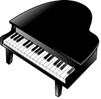 幅１４．４ｍ幅１４．４ｍ幅１４．４ｍ幅１４．４ｍべた １２センチの板張り１段 ３０センチの板張り２段 ６０センチの板張り（全て床面からの高さ）べた １２センチの板張り１段 ３０センチの板張り２段 ６０センチの板張り（全て床面からの高さ）指揮者べた １２センチの板張り１段 ３０センチの板張り２段 ６０センチの板張り（全て床面からの高さ）べた １２センチの板張り１段 ３０センチの板張り２段 ６０センチの板張り（全て床面からの高さ）ピアノ【要・否】 ピアノ蓋【全開・半開・閉】  【要・否】　〇椅　子【 　   】脚  ●持込ピアノ椅子ピアノ【要・否】 ピアノ蓋【全開・半開・閉】  【要・否】　〇椅　子【 　   】脚  ●持込ピアノ椅子ピアノ【要・否】 ピアノ蓋【全開・半開・閉】  【要・否】　〇椅　子【 　   】脚  ●持込ピアノ椅子ピアノ【要・否】 ピアノ蓋【全開・半開・閉】  【要・否】　〇椅　子【 　   】脚  ●持込ピアノ椅子 電　源【要・否】 ハープ【要・否】ドラ借用【要・否】  ✕譜面台【　　　】脚ﾁｬｲﾑ借用【要・否】  ピアノ演奏用以外のピアノ椅子はありません。自団体でご準備ください。ドラ借用【要・否】  ✕譜面台【　　　】脚ﾁｬｲﾑ借用【要・否】  ピアノ演奏用以外のピアノ椅子はありません。自団体でご準備ください。ドラ借用【要・否】  ✕譜面台【　　　】脚ﾁｬｲﾑ借用【要・否】  ピアノ演奏用以外のピアノ椅子はありません。自団体でご準備ください。※打楽器は記入例（別紙）のようにわかりやすく図示してください。※打楽器は記入例（別紙）のようにわかりやすく図示してください。※打楽器は記入例（別紙）のようにわかりやすく図示してください。※打楽器は記入例（別紙）のようにわかりやすく図示してください。